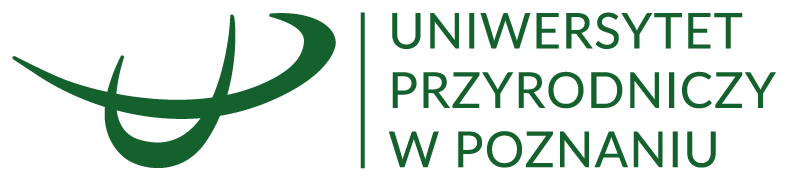 SPECYFIKACJA WARUNKÓW ZAMÓWIENIAZamawiający:Uniwersytet Przyrodniczy w Poznaniuul. Wojska Polskiego 2860-637 PoznańPostępowanie o udzielenie zamówienia publicznego prowadzone w trybie podstawowym bez przeprowadzenia negocjacji na podstawie art. 275 pkt 1 ustawy z dnia 11 września 2019 roku Prawo Zamówień Publicznych (Dz. U. z 2022 poz. 1710 ze zm.), pod nazwą: Sukcesywna dostawa materiałów elektrycznych niezbędnych do prowadzenia remontów i konserwacji obiektów Uniwersytetu Przyrodniczego w PoznaniuNumer sprawy:5333/AZ/262/2022Wartość zamówienia: poniżej 215 000 euroZATWIERDZAMKanclerz Uniwersytetu Przyrodniczego w PoznaniuRobert FabiańskiROZDZIAŁ 1. ZAMAWIAJĄCYPostępowanie o udzielenie zamówienia publicznego jest oznaczone numerem sprawy:5333/AZ/262/2022.We wszystkich kontaktach z Zamawiającym Wykonawcy powinni powoływać się na ten numer sprawy.ROZDZIAŁ 2. OSOBY UPRAWNIONE DO KOMUNIKOWANIA SIĘ Z WYKONAWCAMIOsoba uprawniona przez Zamawiającego do komunikowania się z Wykonawcami:Magdalena Węgrzynowicz - Dział Zamówień Publicznychadres e-mail: magdalena.wegrzynowicz@up.poznan.plROZDZIAŁ 3. TRYB UDZIELENIA ZAMÓWIENIAPostępowanie o udzielenie zamówienia publicznego prowadzone jest zgodnie z przepisami ustawy z dnia 11 września 2019 r. – Prawo zamówień publicznych (zwanej dalej: ustawą Pzp), a także przepisami wykonawczymi wydanymi do ustawy Pzp.Postępowanie o udzielenie zamówienia publicznego prowadzone jest na podstawie art. 275 pkt 1 ustawy Pzp - w trybie podstawowym bez przeprowadzenia negocjacji.Postępowanie prowadzone jest w języku polskim.Szacunkowa wartość zamówienia jest mniejsza niż próg unijny, tj. mniejsza niż 215 000 euro.Zamawiający nie przewiduje przeprowadzenia aukcji elektronicznej. Zamawiający nie prowadzi postępowania w celu zawarcia umowy ramowej.Zamawiający nie dopuszcza możliwości składania ofert wariantowych, o których mowa w  art. 92 ustawy Pzp.Zamawiający nie przewiduje udzielenia zamówień, o których mowa w art. 214 ust. 1 pkt 7 ustawy Pzp. Zamawiający nie wymaga ani nie przewiduje możliwości złożenia oferty w postaci katalogów elektronicznych (lub dołączenia katalogu elektronicznego do oferty).Zamawiający nie przewiduje prowadzenia rozliczeń między Zamawiającym a Wykonawcą w walutach obcych (rozliczenia będą prowadzone w PLN).Zamawiający informuje, iż nie przeprowadził wstępnych konsultacji rynkowych (przed wszczęciem niniejszego postępowania o udzielenie zamówienia publicznego). Ogłoszenie o zamówieniu zostało zamieszczone w Biuletynie Zamówień Publicznych oraz  na  stronie internetowej prowadzonego postępowania, pod adresem: https://platformazakupowa.pl/pn/up_poznan.ROZDZIAŁ 4. OPIS PRZEDMIOTU ZAMÓWIENIAPrzedmiotem zamówienia jest sukcesywna dostawa materiałów elektrycznych niezbędnych do prowadzenia remontów i konserwacji obiektów Uniwersytetu Przyrodniczego w Poznaniu przez Wykonawcę własnym transportem na własne ryzyko i koszt do Działu Technicznego lub innych jednostek organizacyjnych Zamawiającego. Zamawiający nie dokonuje podziału zamówienia na części i tym samym nie dopuszcza składania ofert częściowych. Uzasadnienie braku podziału: Zamawiający nie dokonuje podziału zamówienia na części i tym samym nie dopuszcza możliwości składania ofert częściowych w niniejszym postępowaniu. Przedmiot zamówienia jest w pełni dostosowany do potrzeb małych i średnich przedsiębiorstw. Zamawiany asortyment jest powszechnie dostępny i wielu Wykonawców może złożyć ofertę w odpowiedzi na Ogłoszenie o zamówieniu. Ponadto podzielenie zamówienia na części spowodowałoby nieuzasadniony wzrost kosztów. Szczegółowy opis przedmiotu zamówienia znajduje się w załączniku nr 1 do niniejszej SWZ - Formularz cenowy i opis przedmiotu zamówienia. Zamawiający będzie zamawiał ilości materiałów stosownie do bieżących potrzeb, w zakresie ilości i typów. Jakość oferowanych materiałów nie może być niższa od materiałów podanych w formularzu cenowym.W przypadku kiedy Wykonawca zamierza powierzyć Podwykonawcy wykonanie części zamówienia zobowiązany jest wskazać w Formularzu oferty tę część zamówienia.Opis przedmiotu zamówienia wg kodu CPV: 31682000-0 – wyroby elektryczne31680000-6 – elektryczne artykuły i akcesoria31681000-3 – akcesoria elektryczneZamawiający przewiduje, iż ostatecznie zamówiona ilość poszczególnego asortymentu będzie zależeć od bieżącego zapotrzebowania Zamawiającego, jednak zsumowana wartość brutto zamówionego asortymentu, nie może przekroczyć maksymalnej wartości brutto zawartej umowy. Ostateczna wartość zakupionego asortymentu przez Zamawiającego może być jednak niższa od maksymalnej wartości, a Wykonawcy nie będzie przysługiwać roszczenie o zapłatę różnicy. Zamawiający zobowiązuje się do wykorzystania nie mniej niż 70% wartości brutto umowy zamówionego asortymentu.Zamawiający wymaga, aby Wykonawca w okresie umowy informował na bieżąco o wszelkich promocjach, ofertach specjalnych, rabatach, zniżkach sezonowych, itp. asortymentu, umożliwiając Zamawiającemu ich nabycie za cenę niższą niż określona w składanej ofercie.Zamawiający wymaga, aby na fakturach dotyczących realizacji danej umowy znajdował się wyłącznie asortyment ujęty w załączniku nr 2 do umowy (załącznik nr 1 do SWZ – formularz cenowy).Dostawa odbywać się będzie wraz z wniesieniem, transportem na koszt i ryzyko Wykonawcy. Odbiorcą materiałów elektrycznych będzie Dział Techniczny – magazynek ul. Wojska Polskiego 38/42, Poznań), katedry lub inne jednostki organizacyjne Uczelni na terenie miasta Poznania. Zamawiający wymaga, aby każdorazowe dostawy materiałów elektrycznych odbywały się w dni robocze Zamawiającego (poniedziałek – piątek) w godzinach od 8:00 do 14:00.Zamawiający wymaga, aby Wykonawca sporządzał comiesięczne raporty (zestawienia) kwotowe dotyczące stopnia realizacji umowy. Raporty te winny być  przekazywane Zamawiającemu za pomocą poczty elektronicznej na adres: michal.rufkiewicz@up.poznan.pl do dnia 10. każdego miesiąca w formie arkusza kalkulacyjnego, kompatybilnego z oprogramowaniem MS Excel, które posiada Zamawiający.Raporty (zestawienia) powinny zawierać:nr faktury,datę wystawienia,nazwę jednostki organizacyjnej UPP,kwotę netto.Wykonawca zobowiązany jest do:A) samodzielnej dostawy materiałów elektrycznych na wskazany adres, przy czym jej koszt należy wliczyć w łączną wartość oferowanych artykułów,B) zaoferowania i dostarczania materiałów, których jakość nie może być gorsza niż opisana w formularzu cenowym. Zachowanie tych parametrów wymagane jest ze względów technologicznych z uwagi na konieczność zachowania norm, parametrów i standardów, jakimi charakteryzują się realizowane przez Zamawiającego prace bądź posiadane urządzenia,C) odbierania zużytych źródeł światła w uzgodnieniu z Zamawiającym.Formularz cenowy nie podlega uzupełnieniu.Zaproponowanie produktu o cechach i ilości jednostkowej innych niż określone w specyfikacji Zamawiającego będzie skutkowało odrzuceniem oferty, zgodnie z art. 226 ust. 1 pkt 5 ustawy Pzp jako niezgodnej z warunkami zamówienia.Dla produktów opisanych w załączniku nr 1 do SWZ w części A w pozycjach nr:  17, 18, 19, 20, 21, 29, 30, 36, 37, 38, 56, 57, 58, 59, 60, 61, 62, 63 oraz w części B w pozycjach nr 94, 95, Wykonawca zobowiązany jest załączyć do oferty przedmiotowe środki dowodowe: karta katalogowa producenta, ulotka, opis techniczny oferowanego przedmiotu zamówienia bądź inny stosowny dokument potwierdzający, iż oferowane produkty posiadają wymagane parametry. Istotne parametry, które muszą posiadać źródła światła to: strumień świetlny, moc, barwa światła. Istotne parametry dla pozycji 94 i 95 w części B to: parametry napięciowe i prądowe.Zamawiający dopuszcza składanie ofert równoważnych dla każdej pozycji z załącznika nr 1 do niniejszej SWZ pod warunkiem, że zaproponowany przez Wykonawcę inny asortyment będzie pod względem cech jakościowych, eksploatacyjnych i technicznych odpowiadał produktom wskazanym przez Zamawiającego. Dlatego na potwierdzenie tego, Wykonawca zobowiązany jest dla produktów równoważnych dołączyć do oferty stosowny dokument, którym w rozumieniu Zamawiającego jest karta katalogowa, specyfikacja techniczna, bądź inny równoważny dokument określający parametry produktu proponowanego przez Wykonawcę. Z załączonego dokumentu w sposób niebudzący wątpliwości winno wynikać, iż oferowany asortyment spełnia wszystkie wymagania zawarte w SWZ. Wykonawca, który oferuje rozwiązania równoważne, jest zobowiązany wykazać, że oferowane przez niego dostawy spełniają wymagania określone przez Zamawiającego. Warunki dostawy: a) Wykonawca zobowiązany jest do dostarczania materiałów elektrycznych na wskazane adresy. Odbiorcą materiałów elektrycznych będą jednostki organizacyjne Uczelni na terenie miasta Poznania, każdorazowo określone na zamówieniu wysłanym przez Zamawiającego do Wykonawcy. Wykonawca zobowiązany jest do telefonicznego powiadomienia odbiorców o dostawie co najmniej na 24 godziny przed datą dostawy.b) Zamówienie będzie zawierać:- wykaz pozycji – przedmiotowo oraz ilościowo,- adres odbiorcy,- nazwisko i telefon osoby upoważnionej do odbioru. c) Zamawiający zastrzega sobie prawo ograniczenia ilości i zamawianego asortymentu bez podania przyczyny.d) Termin realizacji dostaw cząstkowych - maksymalnie do 7 dni kalendarzowych od daty złożenia zamówienia przez Zamawiającego. e) Zamówienia będą zlecane Wykonawcy pisemnie: drogą elektroniczną (e-mail) przez Dział Techniczny Zamawiającego na uprzednio podany w formularzu ofertowym przez Wykonawcę aktywny adres e-mail. Do podpisywania zamówień upoważnieni są: Marcin Gulczyński (Z-ca Kanclerza), Roman Kołodziejczyk (Kierownik Działu Technicznego), Hanna Hoffmann (Z-ca Kierownika Działu Technicznego). W zamówieniu będzie wskazana osoba upoważniona do odbioru dostawy.Wykonawca zobowiązany jest zrealizować zamówienie na zasadach i warunkach opisanych w projektowanych postanowieniach umowy stanowiącym załącznik nr 3 do SWZ.Oferty nie zawierające pełnego zakresu przedmiotu zamówienia w Formularzu cenowym (załącznik nr 1 do SWZ) zostaną odrzucone.ROZDZIAŁ 5. TERMIN REALIZACJI ZAMÓWIENIAZamówienie będzie realizowane przez okres 6 miesięcy od daty zawarcia umowy lub do wyczerpania kwoty przeznaczonej na realizację niniejszego zamówienia.ROZDZIAŁ 6. PROJEKTOWANE POSTANOWIENIA UMOWYProjektowane postanowienia umowy, które zostaną wprowadzone do treści Umowy w sprawie zamówienia publicznego, stanowią załącznik nr 3 do SWZ.ROZDZIAŁ 7. WYJAŚNIENIA TREŚCI SPECYFIKACJI WARUNKÓW ZAMÓWIENIAWykonawca może zwrócić się do Zamawiającego z wnioskiem o wyjaśnienie treści SWZ.Zamawiający jest obowiązany udzielić wyjaśnień niezwłocznie, jednak nie później niż na 2 dni przed upływem terminu składania ofert, pod warunkiem że wniosek o wyjaśnienie treści SWZ wpłynął do Zamawiającego nie później niż na 4 dni przed upływem terminu składania ofert.Jeżeli Zamawiający nie udzieli wyjaśnień w terminie, o którym mowa w pkt 2, przedłuża termin składania ofert o czas niezbędny do zapoznania się wszystkich zainteresowanych Wykonawców z wyjaśnieniami niezbędnymi do należytego przygotowania i złożenia ofert.W przypadku gdy wniosek o wyjaśnienie treści SWZ nie wpłynął w terminie, o którym mowa w pkt 2, Zamawiający nie ma obowiązku udzielania wyjaśnień SWZ oraz obowiązku przedłużenia terminu składania ofert.Przedłużenie terminu składania ofert, o których mowa w pkt 3, nie wpływa na bieg terminu składania wniosku o wyjaśnienie treści SWZ.Treść zapytań wraz z wyjaśnieniami Zamawiający udostępnia, bez ujawniania źródła zapytania, na stronie internetowej prowadzonego postępowania.W uzasadnionych przypadkach Zamawiający może przed upływem terminu składania ofert zmienić treść SWZ.W przypadku gdy zmiana treści SWZ jest istotna dla sporządzenia oferty lub wymaga od  Wykonawców dodatkowego czasu na zapoznanie się ze zmianą treści SWZ i  przygotowanie ofert, Zamawiający przedłuża termin składania ofert o czas niezbędny na ich przygotowanie.Zamawiający informuje Wykonawców o przedłużonym terminie składania ofert przez zamieszczenie informacji na stronie internetowej prowadzonego postępowania, na której została udostępniona SWZ.Dokonaną zmianę treści SWZ Zamawiający udostępnia na stronie internetowej prowadzonego postępowania.Uwaga! W przypadku rozbieżności pomiędzy treścią SWZ, a treścią udzielonych odpowiedzi, jako obowiązującą należy przyjąć treść pisma zawierającego późniejsze oświadczenie Zamawiającego.ROZDZIAŁ 8. PODSTAWY WYKLUCZENIAZ postępowania o udzielenie zamówienia wyklucza się Wykonawców, w stosunku do których zachodzi którakolwiek z okoliczności wskazanych w art. 108 ust. 1 ustawy Pzp, z zastrzeżeniem art. 110 ust. 2 ustawy Pzp.Ponadto z postępowania o udzielenie zamówienia wyklucza się również Wykonawców, którzy podlegają wykluczeniu z  postępowania na podstawie art. 7 ust. 1 ustawy z dnia 13 kwietnia 2022 roku o szczególnych rozwiązaniach w zakresie przeciwdziałania wspieraniu agresji na Ukrainę oraz służących ochronie bezpieczeństwa narodowego (Dz. U. 2022 poz. 835 ze zm.).Wykonawca może zostać wykluczony przez Zamawiającego na każdym etapie postępowania o udzielenie zamówienia.W przypadku udziału Podwykonawcy nie może on podlegać wykluczeniu na podstawie przesłanek określonych w pkt 1 i 2.ROZDZIAŁ 9. WARUNKI UDZIAŁU W POSTĘPOWANIUZamawiający nie stawia warunków udziału w postępowaniu.ROZDZIAŁ 10. WYKONAWCY WSPÓLNIE UBIEGAJĄCY SIĘ O ZAMÓWIENIEWykonawcy mogą wspólnie ubiegać się o udzielenie niniejszego zamówienia.Wykonawcy wspólnie ubiegający się o udzielenie zamówienia ustanawiają Pełnomocnika do reprezentowania ich w postępowaniu o  udzielenie zamówienia albo do reprezentowania ich w postępowaniu i  zawarcia umowy w sprawie zamówienia publicznego. W ofercie powinien być podany adres do korespondencji i kontakt telefoniczny do Pełnomocnika Wykonawców wspólnie ubiegających się o udzielenie zamówienia. Wszelka korespondencja prowadzona będzie wyłącznie z podmiotem występującym jako Pełnomocnik.Jeżeli została wybrana oferta Wykonawców wspólnie ubiegających się o udzielenie zamówienia, Zamawiający zastrzega sobie prawo do żądania przed zawarciem umowy w sprawie zamówienia publicznego kopii umowy regulującej współpracę tych Wykonawców.Formularz oferty składa Pełnomocnik Wykonawców w imieniu wszystkich Wykonawców wspólnie ubiegających się o udzielenie zamówienia.Oświadczenie o braku podstaw wykluczenia z postępowania (załącznik nr 4 do SWZ) składa każdy z Wykonawców wspólnie ubiegających się o udzielenie zamówienia.ROZDZIAŁ 11. SPOSÓB ORAZ TERMIN SKŁADANIA OFERT, TERMIN OTWARCIA OFERTOfertę wraz z wymaganymi dokumentami należy umieścić na Platformie zakupowej pod adresem: https://platformazakupowa.pl/pn/up_poznan w wierszu oznaczonym numerem sprawy oraz tytułem zgodnym z niniejszym postępowaniem do dnia 10.02.2023 r. do godz. 09:00.Wykonawca składa ofertę wraz z wymaganymi dokumentami, wyszczególnionymi w Rozdziale 15 SWZ za pośrednictwem Platformy zakupowej.Po wypełnieniu Formularza składania oferty i dołączenia wszystkich wymaganych załączników należy kliknąć przycisk „Przejdź do podsumowania”.Oferta składana elektronicznie musi zostać podpisana elektronicznym podpisem kwalifikowanym, podpisem zaufanym lub podpisem osobistym. W procesie składania oferty za pośrednictwem platformazakupowa.pl, Wykonawca powinien złożyć podpis bezpośrednio na dokumentach przesłanych za pośrednictwem platformazakupowa.pl. Zalecamy stosowanie podpisu na każdym załączonym pliku osobno. Zgodnie z art. 63 ust. 1 oraz ust. 2 ustawy Pzp, oferty, wnioski o dopuszczenie do udziału w postępowaniu oraz oświadczenie, o którym mowa w art. 125 ust.1 składa się, pod rygorem nieważności, w postaci lub formie elektronicznej i opatruje się odpowiednio w odniesieniu do wartości postępowania kwalifikowanym podpisem elektronicznym, podpisem zaufanym lub podpisem osobistym.Za datę złożenia oferty przyjmuje się datę jej przekazania w systemie (platformie) w drugim kroku składania oferty poprzez kliknięcie przycisku „Złóż ofertę” i wyświetlenie się komunikatu, że oferta została zaszyfrowana i złożona.Zgodnie z art. 18 ust. 3 ustawy Pzp, nie ujawnia się informacji stanowiących tajemnicę przedsiębiorstwa, w rozumieniu przepisów o zwalczaniu nieuczciwej konkurencji. Jeżeli Wykonawca, nie później niż w terminie składania ofert, w sposób niebudzący wątpliwości zastrzegł, że nie mogą być one udostępniane oraz wykazał, załączając stosowne wyjaśnienia, iż zastrzeżone informacje stanowią tajemnicę przedsiębiorstwa. Na platformie w formularzu składania oferty znajduje się miejsce wyznaczone do dołączenia części oferty stanowiącej tajemnicę przedsiębiorstwa.Szczegółowa instrukcja dla Wykonawców dotycząca złożenia, zmiany i wycofania oferty znajduje się na stronie internetowej pod adresem:  https://platformazakupowa.pl/strona/45-instrukcje.Otwarcie ofert następuje niezwłocznie po upływie terminu składania ofert, nie później niż następnego dnia po dniu, w którym upłynął termin składania ofert tj. 10.02.2023 r. o godz. 10:00.Otwarcie ofert odbywa się bez udziału Wykonawców. Zgodnie z ustawą Pzp Zamawiający nie ma obowiązku przeprowadzania jawnej sesji otwarcia ofert w sposób jawny z udziałem Wykonawców lub transmitowania sesji otwarcia za pośrednictwem elektronicznych narzędzi do przekazu wideo on-line a ma jedynie takie uprawnienie.Jeżeli otwarcie ofert następuje przy użyciu systemu teleinformatycznego, w przypadku awarii tego systemu, która powoduje brak możliwości otwarcia ofert w terminie określonym przez Zamawiającego, otwarcie ofert następuje niezwłocznie po usunięciu awarii.Zamawiający poinformuje o zmianie terminu otwarcia ofert na stronie internetowej prowadzonego postępowania. Zamawiający, najpóźniej przed otwarciem ofert, udostępnia na stronie internetowej prowadzonego postępowania informację o kwocie, jaką zamierza przeznaczyć na sfinansowanie zamówienia.Zamawiający, niezwłocznie po otwarciu ofert, udostępnia na stronie internetowej prowadzonego postępowania informacje o:nazwach albo imionach i nazwiskach oraz siedzibach lub miejscach prowadzonej działalności gospodarczej albo miejscach zamieszkania Wykonawców, których oferty zostały otwarte;cenach lub kosztach zawartych w ofertach.Informacje, o których mowa w pkt 10-12 zostaną opublikowane na stronie internetowej prowadzonego postępowania w sekcji ,,Komunikaty” .ROZDZIAŁ 12. TERMIN ZWIĄZANIA OFERTĄWykonawca pozostaje związany ofertą od dnia upływu terminu składania ofert do dnia 11.03.2023 r.W przypadku, gdy wybór najkorzystniejszej oferty nie nastąpi przed upływem terminu związania ofertą, o którym mowa w pkt 1, Zamawiający przed upływem terminu związania ofertą, zwraca się jednokrotnie do Wykonawców o wyrażenie pisemnej zgody na przedłużenie tego terminu o wskazany przez niego okres, nie dłuższy niż 30 dni.Przedłużenie terminu związania ofertą, o którym mowa w pkt 2, wymaga złożenia przez Wykonawcę pisemnego oświadczenia o wyrażeniu zgody na przedłużenie terminu związania ofertą. ROZDZIAŁ 13. OPIS SPOSOBU PRZYGOTOWANIA OFERTYOferta, wniosek oraz przedmiotowe środki dowodowe (jeżeli były wymagane) składane elektronicznie muszą zostać podpisane elektronicznym kwalifikowanym podpisem lub podpisem zaufanym lub podpisem osobistym. W procesie składania oferty, wniosku w tym przedmiotowych środków dowodowych na platformie, kwalifikowany podpis elektroniczny lub podpis zaufany lub podpis osobisty Wykonawca składa bezpośrednio na dokumencie, który następnie przesyła do systemu.Poświadczenia za zgodność z oryginałem dokonuje odpowiednio Wykonawca, wykonawcy wspólnie ubiegający się o udzielenie zamówienia publicznego albo podwykonawca, w zakresie dokumentów, które każdego z nich dotyczą. Poprzez oryginał należy rozumieć dokument podpisany kwalifikowanym podpisem elektronicznym lub podpisem zaufanym lub podpisem osobistym przez osobę/osoby upoważnioną/upoważnione. Poświadczenie za zgodność z oryginałem następuje w formie elektronicznej podpisane kwalifikowanym podpisem elektronicznym lub podpisem zaufanym lub podpisem osobistym przez osobę/osoby upoważnioną/upoważnione. Oferta powinna być:sporządzona na podstawie załączników niniejszej SWZ w języku polskim,złożona przy użyciu środków komunikacji elektronicznej tzn. za pośrednictwem platformazakupowa.pl,podpisana kwalifikowanym podpisem elektronicznym lub podpisem zaufanym lub podpisem osobistym przez osobę/osoby upoważnioną/upoważnione.Podpisy kwalifikowane wykorzystywane przez Wykonawców do podpisywania wszelkich plików muszą spełniać zapisy „Rozporządzenia Parlamentu Europejskiego i Rady w sprawie identyfikacji elektronicznej i usług zaufania w odniesieniu do transakcji elektronicznych na rynku wewnętrznym (eIDAS) (UE) nr 910/2014 - od 1 lipca 2016 roku”.W przypadku wykorzystania formatu podpisu XAdES zewnętrzny. Zamawiający wymaga dołączenia odpowiedniej ilości plików tj. podpisywanych plików z danymi oraz plików podpisu w formacie XAdES.W przypadku kiedy oferta zawiera informacje stanowiące tajemnicę przedsiębiorstwa w  rozumieniu przepisów ustawy z dnia 16 kwietnia 1993 r. o zwalczaniu nieuczciwej konkurencji (Dz.U. z 2022 r. poz. 1233 ze zm.) informacje te mają być zawarte w wydzielonym i  odpowiednio oznaczonym pliku i zawierać wyraźne zastrzeżenie, że nie mogą być udostępniane. Wykonawca nie może zastrzec informacji, o których mowa w art. 222 ust. 5 ustawy Pzp. W przypadku złożenia informacji stanowiących tajemnicę, Wykonawca zobowiązany jest, wraz z przekazaniem takich informacji, wykazać spełnienie przesłanek określonych w art. 11 ust. 2 ustawy o zwalczaniu nieuczciwej konkurencji. Zaleca się, aby  uzasadnienie zastrzeżenia informacji jako tajemnicy przedsiębiorstwa było sformułowane w sposób umożliwiający jego udostępnienie. Zastrzeżenie przez Wykonawcę tajemnicy przedsiębiorstwa bez uzasadnienia, będzie traktowane jako bezskuteczne ze względu na zaniechanie przez Wykonawcę podjęcia niezbędnych działań w celu utrzymania poufności objętych klauzulą informacji zgodnie z postanowieniami art. 18 ust. 3 ustawy Pzp.Wykonawca, za pośrednictwem platformazakupowa.pl może przed upływem terminu składania ofert wycofać ofertę. Sposób dokonywania wycofania oferty zamieszczono w instrukcji zamieszczonej na stronie internetowej pod adresem: https://platformazakupowa.pl/strona/45-instrukcjeKażdy z Wykonawców może złożyć tylko jedną ofertę. Złożenie większej liczby ofert lub oferty zawierającej propozycje wariantowe podlegać będą odrzuceniu.Dokumenty i oświadczenia składane przez Wykonawcę powinny być w języku polskim, chyba że w SWZ dopuszczono inaczej. W przypadku  załączenia dokumentów sporządzonych w innym języku niż dopuszczony, Wykonawca zobowiązany jest załączyć tłumaczenie na język polski.Zgodnie z definicją dokumentu elektronicznego z art. 3 ust. 2 Ustawy o informatyzacji działalności podmiotów realizujących zadania publiczne, opatrzenie pliku zawierającego skompresowane dane kwalifikowanym podpisem elektronicznym jest jednoznaczne z podpisaniem oryginału dokumentu, z wyjątkiem kopii poświadczonych odpowiednio przez innego Wykonawcę ubiegającego się wspólnie z nim o udzielenie zamówienia, przez podmiot, na którego zdolnościach lub sytuacji polega Wykonawca, albo przez podwykonawcę.Maksymalny rozmiar jednego pliku przesyłanego za pośrednictwem dedykowanych formularzy do: złożenia, zmiany, wycofania oferty wynosi 150 MB natomiast przy komunikacji wielkość pliku to maksymalnie 500 MB.Zamawiający rekomenduje wykorzystanie formatów: .pdf .doc .xls .jpg (.jpeg) ze szczególnym wskazaniem na .pdfW celu ewentualnej kompresji danych Zamawiający rekomenduje wykorzystanie jednego z formatów:.zip .7ZWśród formatów powszechnych a NIE występujących w rozporządzeniu występują: .rar .gif .bmp .numbers .pages. Dokumenty złożone w takich plikach zostaną uznane za złożone nieskutecznie.Zamawiający zwraca uwagę na ograniczenia wielkości plików podpisywanych profilem zaufanym, który wynosi max 10MB, oraz na ograniczenie wielkości plików podpisywanych w aplikacji eDoApp służącej do składania podpisu osobistego, który wynosi max 5MB.Ze względu na niskie ryzyko naruszenia integralności pliku oraz łatwiejszą weryfikację podpisu, zamawiający zaleca, w miarę możliwości, przekonwertowanie plików składających się na ofertę na format .pdf  i opatrzenie ich podpisem kwalifikowanym PAdES. Pliki w innych formatach niż PDF zaleca się opatrzyć zewnętrznym podpisem XAdES. Wykonawca powinien pamiętać, aby plik z podpisem przekazywać łącznie z dokumentem podpisywanym.Zamawiający zaleca, aby w przypadku podpisywania pliku przez kilka osób, stosować podpisy tego samego rodzaju. Podpisywanie różnymi rodzajami podpisów np. osobistym i kwalifikowanym może doprowadzić do problemów w weryfikacji plików. Zamawiający zaleca, aby Wykonawca z odpowiednim wyprzedzeniem przetestował możliwość prawidłowego wykorzystania wybranej metody podpisania plików oferty.Zaleca się, aby komunikacja z Wykonawcami odbywała się na Platformie za pośrednictwem formularza “Wyślij wiadomość do zamawiającego”, nie za pośrednictwem adresu email.Ofertę należy przygotować z należytą starannością dla podmiotu ubiegającego się o udzielenie zamówienia publicznego i zachowaniem odpowiedniego odstępu czasu do zakończenia przyjmowania ofert/wniosków.Podczas podpisywania plików zaleca się stosowanie algorytmu skrótu SHA2 zamiast SHA1.  Jeśli Wykonawca pakuje dokumenty np. w plik ZIP zalecamy wcześniejsze podpisanie każdego ze skompresowanych plików. Zamawiający rekomenduje wykorzystanie podpisu z kwalifikowanym znacznikiem czasu.Zamawiający zaleca, aby nie wprowadzać jakichkolwiek zmian w plikach po podpisaniu ich podpisem kwalifikowanym. Może to skutkować naruszeniem integralności plików co równoważne będzie z koniecznością odrzucenia oferty w postępowaniu.ROZDZIAŁ 14. OPIS SPOSOBU OBLICZENIA CENYW ofercie należy podać cenę w rozumieniu art. 3 ust. 1 pkt 1 i ust. 2 ustawy z dnia 9 maja 2014 r. o informowaniu o cenach towarów i usług (Dz. U z 2023 r., poz. 168 ze zm.) za wykonanie przedmiotu zamówienia.Cenę brutto oferty oblicza się poprzez dodanie do ceny netto podatku VAT.Ustalenie prawidłowej stawki podatku VAT należy do obowiązków Wykonawcy.Cenę należy podać w polskich złotych. Zamawiający nie dopuszcza złożenia ofert cenowych w walucie obcej.Cenę należy podać z dokładnością do dwóch miejsc po przecinku.Wykonawca wylicza cenę na podstawie informacji zawartych w Załączniku nr 1 do SWZ –  Formularz cenowy i opz.Na cenę jednostkową winny składać się wszystkie koszty towarzyszące realizacji zamówienia tj. w szczególności koszty transportu, rozładunku, przeniesienia, cła i inne ewentualne obciążenia związane z realizacją zamówienia oraz ewentualne upusty i rabaty oferowane przez Wykonawcę.W cenie należy uwzględnić wszystkie wymagania określone w Opisie Przedmiotu Zamówienia oraz wszelkie koszty, jakie poniesie Wykonawca z tytułu należytej oraz zgodnej z obowiązującymi przepisami realizacji przedmiotu zamówienia.Jeżeli została złożona oferta, której wybór prowadziłby do powstania u Zamawiającego obowiązku podatkowego zgodnie z ustawą z dnia 11 marca 2004 r. o podatku od towarów i usług (Dz. U. z 2022 r. poz. 931 ze zm.), dla celów zastosowania kryterium ceny Zamawiający dolicza do przedstawionej w tej ofercie ceny kwotę podatku od towarów i usług, którą miałby obowiązek rozliczyć. W ofercie Wykonawca ma obowiązek poinformowania Zamawiającego, że wybór jego oferty będzie prowadził do powstania u Zamawiającego obowiązku podatkowego, wskazania nazwy (rodzaju) towaru, którego dostawa będzie prowadziła do powstania obowiązku podatkowego, wskazania wartości towaru objętego obowiązkiem podatkowym Zamawiającego, bez kwoty podatku, wskazania stawki podatku od towarów i usług, która zgodnie z wiedzą Wykonawcy, będzie miała zastosowanie.ROZDZIAŁ 15. WYKAZ DOKUMENTÓW SKŁADANYCH WRAZ Z OFERTĄOferta oraz załączniki do niej, które Wykonawca ubiegający się o zamówienie jest zobowiązany złożyć:Formularz oferty – załącznik nr 2 do SWZFormularz oferty składa się, pod rygorem nieważności, w formie elektronicznej (tj. z kwalifikowanym podpisem elektronicznym) lub w postaci elektronicznej opatrzonej podpisem zaufanym lub podpisem osobistym.Formularz cenowy – załącznik nr 1 do SWZDokument nie podlega uzupełnieniu!Dokument składa się, pod rygorem nieważności, w formie elektronicznej (tj. z kwalifikowanym podpisem elektronicznym) lub w postaci elektronicznej opatrzonej podpisem zaufanym lub podpisem osobistym.Odpis lub informację z Krajowego Rejestru Sądowego, Centralnej Ewidencji i Informacji o  Działalności Gospodarczej lub innego właściwego rejestru, w celu potwierdzenia, że osoba działająca w imieniu Wykonawcy jest umocowana do jego reprezentowania. Wykonawca nie jest zobowiązany do złożenia dokumentów, o których mowa powyżej, jeżeli  Zamawiający może je  uzyskać za pomocą bezpłatnych i ogólnodostępnych baz danych, o ile Wykonawca wskazał w  formularzu oferty dane umożliwiające dostęp do tych dokumentów.Oświadczenie o braku podstaw wykluczenia Wykonawcy z postępowania – załącznik nr 4 do SWZDokument składa się, pod rygorem nieważności, w formie elektronicznej (tj. z kwalifikowanym podpisem elektronicznym) lub w postaci elektronicznej opatrzonej podpisem zaufanym lub podpisem osobistym.Przedmiotowy środek dowodowy: karta katalogowa producenta, ulotka, opis techniczny oferowanego przedmiotu zamówienia bądź inny stosowny dokument zawierający niezbędne informacje umożliwiające ocenę zgodności oferty z opisem przedmiotu zamówienia – dotyczy pozycji nr 17, 18, 19, 20, 21, 29, 30, 36, 37, 38, 56, 57, 58, 59, 60, 61, 62, 63 w części A oraz pozycji nr 94 i 95 w części B Formularza cenowego (załącznik nr 1 do SWZ).Dokument składa się, pod rygorem nieważności, w formie elektronicznej (tj. z kwalifikowanym podpisem elektronicznym) lub w postaci elektronicznej opatrzonej podpisem zaufanym lub podpisem osobistym.Dodatkowo, jeżeli dotyczy, do oferty należy dołączyć:Pełnomocnictwo upoważniające do złożenia oferty (umocowanie do reprezentowania wykonawcy) - jeżeli w imieniu wykonawcy działa osoba, której umocowanie do jego reprezentowania nie wynika z dokumentów określających status prawny wykonawcy;Pełnomocnictwo dla osoby działającej w imieniu wykonawców wspólnie ubiegających się o udzielenie zamówienia publicznego – dotyczy ofert składanych przez Wykonawców wspólnie ubiegających się o udzielenie zamówienia;Pełnomocnictwo dla osoby działającej w imieniu podmiotu udostępniającego zasoby;Pełnomocnictwo przekazuje się w postaci elektronicznej i opatruje się kwalifikowanym podpisem elektronicznym, podpisem zaufanym lub podpisem osobistym.Jeżeli pełnomocnictwo zostało sporządzone jako dokument w postaci papierowej i opatrzone własnoręcznym podpisem, przekazuje się cyfrowe odwzorowanie tego dokumentu opatrzone kwalifikowanym podpisem elektronicznym, podpisem zaufanym lub podpisem osobistym, poświadczającym zgodność cyfrowego odwzorowania z dokumentem w postaci papierowej. Poświadczenia zgodności cyfrowego odwzorowania z dokumentem w postaci papierowej dokonuje mocodawca lub notariusz.Cyfrowe odwzorowanie pełnomocnictwa nie może być poświadczone przez upełnomocnionego.Przedmiotowy środek dowodowy: kartę katalogową producenta, ulotkę, opis techniczny bądź inny stosowny dokument oferowanego produktu równoważnego, zawierający niezbędne informacje umożliwiające ocenę zgodności oferty z opisem przedmiotu zamówienia.Dokument składa się, pod rygorem nieważności, w formie elektronicznej (tj. z kwalifikowanym podpisem elektronicznym) lub w postaci elektronicznej opatrzonej podpisem zaufanym lub podpisem osobistym.Zgodnie z treścią art. 107 ust. 2 ustawy Pzp, jeżeli Wykonawca nie złoży przedmiotowych środków dowodowych lub złożone przedmiotowe środki dowodowe będą niekompletne, Zamawiający wezwie Wykonawcę do ich złożenia lub uzupełnienia w wyznaczonym terminie. Powyższego nie stosuje się, jeżeli przedmiotowy środek dowodowy służy potwierdzeniu zgodności z cechami lub kryteriami określonymi w opisie kryteriów oceny ofert lub, pomimo złożenia przedmiotowego środka dowodowego, oferta podlega odrzuceniu albo zachodzą przesłanki unieważnienia postępowania.ROZDZIAŁ 16. INFORMACJE O ŚRODKACH KOMUNIKACJI ELEKTRONICZNEJKomunikacja w postępowaniu o udzielenie zamówienia, w tym składanie ofert, wymiana informacji oraz przekazywanie dokumentów lub oświadczeń między Zamawiającym a Wykonawcą, z uwzględnieniem wyjątków określonych w ustawie, odbywa się przy użyciu środków komunikacji elektronicznej. Komunikacja elektroniczna między Zamawiającym a Wykonawcami odbywa się przy użyciu platformy zakupowej znajdującej się pod adresem https://platformazakupowa.pl/pn/up_poznanZamawiający dopuszcza komunikację, za wyjątkiem złożenia oferty oraz oświadczeń i dokumentów wymienionych w Rozdziale 15 SWZ, przy użyciu poczty elektronicznej, pod adresem email: magdalena.wegrzynowicz@up.poznan.pl. W celu skrócenia czasu udzielenia odpowiedzi na pytania komunikacja między Zamawiającym a Wykonawcami w zakresie:- przesyłania Zamawiającemu wniosków o wyjaśnienie treści SWZ;- przesłania odpowiedzi na wezwania Zamawiającego wynikające z ustawy Pzp;- przesyłania wniosków, informacji, oświadczeń Wykonawcy;- przesyłania odwołania/inneodbywa się za pośrednictwem platformazakupowa.pl i formularza „Wyślij wiadomość do zamawiającego”. Za datę przekazania (wpływu) oświadczeń, wniosków, zawiadomień oraz informacji przyjmuje się datę ich przesłania za pośrednictwem platformazakupowa.pl poprzez kliknięcie przycisku  „Wyślij wiadomość do zamawiającego” i pojawienie się komunikatu, że wiadomość została wysłana do Zamawiającego.Zamawiający będzie przekazywał Wykonawcom informacje za pośrednictwem platformazakupowa.pl. Informacje dotyczące odpowiedzi na pytania, zmiany specyfikacji, zmiany terminu składania i otwarcia ofert Zamawiający będzie zamieszczał na stronie internetowej prowadzonego postępowania w sekcji “Komunikaty”. Korespondencja, której zgodnie z obowiązującymi przepisami adresatem jest konkretny Wykonawca, będzie przekazywana za pośrednictwem platformazakupowa.pl do konkretnego Wykonawcy.Wykonawca jako podmiot profesjonalny ma obowiązek sprawdzania komunikatów i wiadomości bezpośrednio na platformazakupowa.pl przesłanych przez Zamawiającego, gdyż system powiadomień może ulec awarii lub powiadomienie może trafić do folderu SPAM.Zamawiający, zgodnie z Rozporządzeniem Prezesa Rady Ministrów z dnia 30 grudnia 2020r. w sprawie sposobu sporządzania i przekazywania informacji oraz wymagań technicznych dla dokumentów elektronicznych oraz środków komunikacji elektronicznej w postępowaniu o udzielenie zamówienia publicznego lub konkursie (Dz. U. z 2020r. poz. 2452), określa niezbędne wymagania sprzętowo - aplikacyjne umożliwiające pracę na platformazakupowa.pl, tj.:stały dostęp do sieci Internet o gwarantowanej przepustowości nie mniejszej niż 512 kb/s,komputer klasy PC lub MAC o następującej konfiguracji: pamięć min. 2 GB Ram, procesor Intel IV 2 GHZ lub jego nowsza wersja, jeden z systemów operacyjnych - MS Windows 7, Mac Os x 10 4, Linux, lub ich nowsze wersje,zainstalowana dowolna, inna przeglądarka internetowa niż Internet Explorer,włączona obsługa JavaScript,zainstalowany program Adobe Acrobat Reader lub inny obsługujący format plików .pdf,szyfrowanie na platformazakupowa.pl odbywa się za pomocą protokołu TLS 1.3.oznaczenie czasu odbioru danych przez platformę zakupową stanowi datę oraz dokładny czas (hh:mm:ss) generowany wg. czasu lokalnego serwera synchronizowanego z zegarem Głównego Urzędu Miar.Wykonawca, przystępując do niniejszego postępowania o udzielenie zamówienia publicznego:akceptuje warunki korzystania z platformazakupowa.pl określone w Regulaminie zamieszczonym na stronie internetowej pod linkiem  w zakładce „Regulamin" oraz uznaje go za wiążący,zapoznał i stosuje się do Instrukcji składania ofert/wniosków dostępnej pod linkiem: https://platformazakupowa.pl/strona/45-instrukcje. Zamawiający nie ponosi odpowiedzialności za złożenie oferty w sposób niezgodny z Instrukcją korzystania z platformazakupowa.pl, w szczególności za sytuację, gdy Zamawiający zapozna się z treścią oferty przed upływem terminu składania ofert (np. złożenie oferty w zakładce „Wyślij wiadomość do zamawiającego”). Taka oferta zostanie uznana przez Zamawiającego za ofertę handlową i nie będzie brana pod uwagę w przedmiotowym postępowaniu, ponieważ nie został spełniony obowiązek narzucony w art. 221 ustawy Pzp.Zamawiający informuje, że instrukcje korzystania z platformazakupowa.pl dotyczące w szczególności logowania, składania wniosków o wyjaśnienie treści SWZ, składania ofert oraz innych czynności podejmowanych w niniejszym postępowaniu przy użyciu platformazakupowa.pl znajdują się w zakładce „Instrukcje dla Wykonawców" na stronie internetowej pod adresem: https://platformazakupowa.pl/strona/45-instrukcje.ROZDZIAŁ 17. KRYTERIA OCENY OFERTPrzy wyborze najkorzystniejszych ofert Zamawiający będzie kierować się następującymi kryteriami:Zamawiający dokona oceny ofert przyznając punkty w ramach kryterium, przyjmując zasadę,
że 1% = 1 pkt.Maksymalna liczba punktów jaką może otrzymać oferta Wykonawcy wynosi 100 pkt.Punkty przyznane za podane kryteria będą liczone wg następujących wzorów:Kryterium nr 1: Cena brutto oferty (C):C – liczba punktów otrzymanych przez ofertę badaną w kryterium CenaCmin – cena minimalna w zbiorze ważnych ofertCob – cena oferty badanejDo porównania ofert będzie brana pod uwagę łączna cena brutto przedmiotu zamówienia podana w Formularzu oferty.Kryterium nr 2: Skrócenie terminu dostawy (T)Zamawiający określa maksymalny termin realizacji dostawy – do 7 dni kalendarzowych od daty złożenia zamówienia przez Zamawiającego.Wykonawca może w Formularzu oferty (załącznik nr 2 do SWZ) zadeklarować krótszy termin dostawy.Zamawiający dopuszcza następujące terminy dostaw i przyzna punkty według zasady: -za skrócenie terminu dostawy do 2 dni kalendarzowych Wykonawca otrzyma 40 pkt;-za skrócenie terminu dostawy do 3 dni kalendarzowych Wykonawca otrzyma 30 pkt;-za skrócenie terminu dostawy do 4 dni kalendarzowych Wykonawca otrzyma 20 pkt;-za skrócenie terminu dostawy do 5 dni kalendarzowych Wykonawca otrzyma 10 pkt;-za skrócenie terminu dostawy do 6 dni kalendarzowych Wykonawca otrzyma 5 pkt.Zaoferowanie terminu dostawy powyżej 7 dni kalendarzowych będzie traktowane jako niezgodność oferty z treścią SWZ i będzie skutkowało odrzuceniem oferty zgodnie z art. 226 ust. 1 pkt 5 ustawy Pzp.W przypadku, gdy Wykonawca w Formularzu oferty (załącznik nr 2 do SWZ) nie zadeklaruje żadnego krótszego niż 7 dni terminu dostawy, Zamawiający przyjmie, że Wykonawca nie oferuje skrócenia terminu dostawy i akceptuje maksymalny termin realizacji dostawy określony przez Zamawiającego. W takim przypadku do porównania ofert Zamawiający przyzna Wykonawcy 0 (zero) pkt w kryterium nr 2.Suma punktów uzyskanych w kryteriach „Cena” i  „Skrócenie terminu dostawy” stanowić będzie ocenę końcową danej oferty.Zamówienie na wykonanie przedmiotu zamówienia zostanie udzielone Wykonawcy, który uzyska najwyższą liczbę punktów.ROZDZIAŁ 18. WADIUMW postępowaniu nie jest wymagane wniesienie wadium.ROZDZIAŁ 19. ZABEZPIECZENIE NALEŻYTEGO WYKONANIA UMOWYW postępowaniu nie jest wymagane wniesienie zabezpieczenia należytego wykonania umowy.ROZDZIAŁ 20. UDZIELENIE ZAMÓWIENIAZamawiający udzieli zamówienia Wykonawcy, którego oferta spełnia wszystkie wymagania określone w SWZ i została oceniona jako najkorzystniejsza w oparciu o kryteria oceny ofert.Niezwłocznie po wyborze najkorzystniejszej oferty Zamawiający informuje równocześnie Wykonawców, którzy złożyli oferty, o: wyborze najkorzystniejszej oferty, podając nazwę albo imię i nazwisko, siedzibę albo miejsce zamieszkania, jeżeli jest miejscem wykonywania działalności Wykonawcy, którego ofertę wybrano, oraz nazwy albo imiona i nazwiska, siedziby albo miejsca zamieszkania, jeżeli są miejscami wykonywania działalności Wykonawców, którzy złożyli oferty, a także punktację przyznaną ofertom w każdym kryterium oceny ofert i łączną punktację;Wykonawcach, których oferty zostały odrzucone – podając uzasadnienie faktyczne i prawne. Zamawiający udostępnia niezwłocznie informacje, o których mowa w pkt 2 lit. „a”, na  stronie internetowej prowadzonego postępowania.Jeżeli Wykonawca, którego oferta została wybrana jako najkorzystniejsza, uchyla się od  zawarcia umowy w sprawie zamówienia publicznego Zamawiający może dokonać ponownego badania i oceny ofert spośród ofert pozostałych w postępowaniu Wykonawców oraz wybrać najkorzystniejszą ofertę albo unieważnić postępowanie.Zamawiający zawiera umowę w sprawie zamówienia publicznego, z uwzględnieniem art.  577 ustawy Pzp, w terminie nie krótszym niż 5 dni od dnia przesłania zawiadomienia o  wyborze najkorzystniejszej oferty, jeżeli zawiadomienie to zostało przesłane przy użyciu środków komunikacji elektronicznej, albo 10 dni, jeżeli zostało przesłane w inny sposób. Zamawiający może zawrzeć umowę w sprawie zamówienia publicznego przed upływem terminu, o którym mowa w pkt 5, jeżeli w postępowaniu o udzielenie zamówienia w trybie podstawowym złożono tylko jedną ofertę.Wykonawca, którego oferta została wybrana jako najkorzystniejsza, zostanie poinformowany przez Zamawiającego o miejscu i terminie podpisania umowy.Wykonawca, którego oferta została wybrana jako najkorzystniejsza, ma obowiązek zawrzeć umowę w sprawie zamówienia na warunkach określonych w projektowanych postanowieniach umowy, które stanowią załącznik nr 2 do SWZ. Umowa zostanie uzupełniona o zapisy wynikające ze złożonej przez Wykonawcę oferty.ROZDZIAŁ 21. UNIEWAŻNIENIE POSTĘPOWANIAZamawiający unieważni postępowanie w okolicznościach wskazanych w art. 255 lub 256 ustawy Pzp.ROZDZIAŁ 22. ŚRODKI OCHRONY PRAWNEJWykonawcy oraz innemu podmiotowi, jeżeli ma lub miał interes w  uzyskaniu zamówienia oraz poniósł lub może ponieść szkodę w  wyniku naruszenia przez Zamawiającego przepisów ustawy, przysługują środki ochrony prawnej, określone w Dziale IX ustawy Pzp.ROZDZIAŁ 23. OCHRONA DANYCH OSOBOWYCHZgodnie z art. 13 ust. 1 i 2 rozporządzenia Parlamentu Europejskiego i Rady (UE) 2016/679 z  dnia 27 kwietnia 2016 r. w sprawie ochrony osób fizycznych w związku z przetwarzaniem danych osobowych i w sprawie swobodnego przepływu takich danych oraz uchylenia dyrektywy 95/46/WE (ogólne rozporządzenie o ochronie danych) (Dz. Urz. UE L 119 z 04.05.2016, str. 1), dalej „RODO”, Zamawiający informuje, że: administratorem danych osobowych przekazywanych przez Wykonawców jest  Uniwersytet Przyrodniczy w Poznaniu, ul. Wojska Polskiego 38/42  60-627 Poznań;inspektorem ochrony danych osobowych w Uniwersytecie Przyrodniczym w Poznaniu jest Pan Tomasz Napierała tomasz.napierala@up.poznan.pl  tel. 61 848-7799;uzyskane dane osobowe przetwarzane będą na podstawie art. 6 ust. 1 lit. c RODO w celu związanym z postępowaniem o udzielenie zamówienia publicznego pn. sukcesywna dostawa materiałów elektrycznych niezbędnych do prowadzenia remontów i konserwacji obiektów Uniwersytetu Przyrodniczego w Poznaniu,  nr 5333/AZ/262/2022;odbiorcami danych osobowych będą osoby lub podmioty, którym udostępniona zostanie dokumentacja postępowania w oparciu o art. 18 oraz art. 74 ust. 1 ustawy Pzp;dane osobowe będą przechowywane, zgodnie z art. 78 ustawy Pzp, przez okres 4 lat od  dnia zakończenia postępowania o udzielenie zamówienia, a jeżeli czas trwania umowy przekracza 4 lata, okres przechowywania obejmuje cały okres obowiązywania umowy;podanie przez Wykonawcę danych osobowych jest dobrowolne, lecz równocześnie jest wymogiem ustawowym określonym w przepisach ustawy Pzp, związanym z udziałem w postępowaniu o udzielenie zamówienia publicznego; konsekwencje niepodania określonych danych wynikają z ustawy Pzp;w odniesieniu do danych osobowych decyzje nie będą podejmowane w sposób zautomatyzowany, stosowanie do art. 22 RODO;Wykonawcy oraz osoby, których dane osobowe zostały podane w związku z  postępowaniem posiadają:na podstawie art. 15 RODO prawo dostępu do danych osobowych,na podstawie art. 16 RODO prawo do sprostowania danych osobowych (skorzystanie z prawa do sprostowania nie może skutkować zmianą wyniku postępowania o udzielenie zamówienia publicznego ani zmianą postanowień umowy w zakresie niezgodnym z ustawą Pzp oraz nie może naruszać integralności protokołu oraz jego załączników)na podstawie art. 18 RODO prawo żądania od administratora ograniczenia przetwarzania danych osobowych z zastrzeżeniem przypadków, o których mowa w art. 18 ust. 2 RODO (prawo do ograniczenia przetwarzania nie ma zastosowania w odniesieniu do przechowywania, w celu zapewnienia korzystania ze środków ochrony prawnej lub w celu ochrony praw innej osoby fizycznej lub prawnej, lub z uwagi na ważne względy interesu publicznego Unii Europejskiej lub państwa członkowskiego)prawo do wniesienia skargi do Prezesa Urzędu Ochrony Danych Osobowych, gdy uzna Pani/Pan, że przetwarzanie danych osobowych narusza przepisy RODO nie przysługuje Wykonawcom oraz osobom, których dane osobowe zostały podane w związku z postępowaniem:w związku z art. 17 ust. 3 lit. b, d lub e RODO prawo do usunięcia danych osobowych;prawo do przenoszenia danych osobowych, o którym mowa w art. 20 RODO;na podstawie art. 21 RODO prawo sprzeciwu, wobec przetwarzania danych osobowych, gdyż podstawą prawną przetwarzania Pani/Pana danych osobowych jest art. 6 ust. 1 lit. c RODO. ROZDZIAŁ 24. INNEPodstawa prawna opracowania SWZ:Ustawa z dnia 11.09.2019 r. Prawo zamówień publicznych,Przepisy wykonawcze dotyczące cyt. ustawy, w tym m. in. postanowienia Rozporządzenia Prezesa Rady Ministrów z dnia 30.12.2020 r. w sprawie sposobu sporządzania i przekazywana informacji oraz wymagań technicznych dla dokumentów elektronicznych oraz środków komunikacji elektronicznej w postępowaniu o udzielenie zamówienia publicznego lub konkursie oraz Rozporządzenia Ministra Rozwoju, Pracy i Technologii z dnia 23.12.2020 r. w sprawie podmiotowych środków dowodowych oraz innych dokumentów lub oświadczeń, jakich może żądać Zamawiający od Wykonawcy,Ustawa z dnia 23.04.1964 r. Kodeks cywilny.ROZDZIAŁ 25. ZAŁĄCZNIKIUniwersytet Przyrodniczy w Poznaniuul. Wojska Polskiego 2860-637 PoznańTel: (061) 848-76-63Uniwersytet Przyrodniczy w Poznaniuul. Wojska Polskiego 2860-637 PoznańREGON: 000001844Uniwersytet Przyrodniczy w Poznaniuul. Wojska Polskiego 2860-637 PoznańNIP: 7770004960Uniwersytet Przyrodniczy w Poznaniuul. Wojska Polskiego 2860-637 PoznańNIP dla transakcji międzynarodowych: PL7770004960Uniwersytet Przyrodniczy w Poznaniuul. Wojska Polskiego 2860-637 PoznańGodziny urzędowania: poniedziałek - piątek 
700-1500Adres strony internetowej: https://puls.edu.pl/Adres strony internetowej: https://puls.edu.pl/Adres strony internetowej prowadzonego postępowania: https://platformazakupowa.pl/pn/up_poznanPod w/w adresem udostępnione będą również zmiany i wyjaśnienia treści Specyfikacji Warunków Zamówienia (zwanej dalej: SWZ) oraz inne dokumenty zamówienia bezpośrednio związane z postępowaniem o udzielenie zamówienia.Adres strony internetowej prowadzonego postępowania: https://platformazakupowa.pl/pn/up_poznanPod w/w adresem udostępnione będą również zmiany i wyjaśnienia treści Specyfikacji Warunków Zamówienia (zwanej dalej: SWZ) oraz inne dokumenty zamówienia bezpośrednio związane z postępowaniem o udzielenie zamówienia.Nazwa kryterium:Waga:Maksymalna liczba punktów:Cena (C)60%60Skrócenie terminu dostawy (T)40%40Załącznik nr 1Formularz cenowy - opis przedmiotu zamówieniaZałącznik nr 2Formularz ofertyZałącznik nr 3Projektowane postanowienia umowyZałącznik nr 4Oświadczenie o braku podstaw wykluczenia, składane na podstawie art. 125 ust. 1 ustawy Pzp